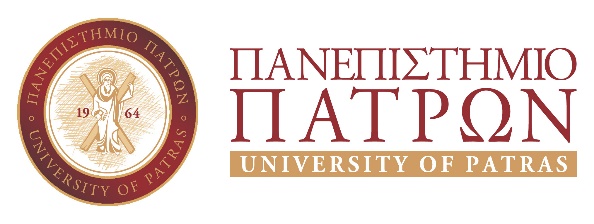 5η  ημερίδα με θέμα:«ΕΦΑΡΜΟΓΕΣ ΔΙΑΦΟΡΙΚΩΝ ΕΞΙΣΩΣΕΩΝ»30 Σεπτεμβρίου 2017Αμφιθέατρο Σχολής Θετικών Επιστημών ΑΘΕ12ΟμιλητέςΚοκολογιαννάκη Χρυσή, Τμήμα Μαθηματικών, Πανεπιστήμιο ΠατρώνΚουτσικόπουλος Κωνσταντίνος, Τμήμα Βιολογίας , Πανεπιστήμιο ΠατρώνΞένος Μιχαήλ, Τμήμα Μαθηματικών, Πανεπιστήμιο ΙωαννίνωνΠετροπούλου Ευγενία, Τμήμα Πολιτικών Μηχανικών , Πανεπιστήμιο ΠατρώνΣμυρλής Γεώργιος,  Σχολή Εφαρμοσμένων Μαθηματικών, ΕΜΠΤσουμπελής Δημήτρης, Τμήμα Μαθηματικών, Πανεπιστήμιο ΠατρώνΧορηγός Ημερίδας: ΕΛΚΕ  Πανεπιστημίου Πατρών 